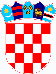 REPUBLIKA HRVATSKAŽUPANIJA VUKOVARSKO-SRIJEMSKA GRAD OTOKGradsko vijećeKlasa: 400-02/23-01/04 Ur. broj: 2196-3-01/1-24-3Otok, 29. svibnja 2024. godineNa temelju članka 42. i članka 45. Zakona o proračun (Narodne novine RH broj 144/21) i članka 21. Statuta Grada Otoka („Službeni vjesniik“ Vukovarsko-srijemske županije 14/09, 4/13 i 6/18 i Službeni vjesnik Grada Otoka broj 02/20, 02/21, i 03/21.), Gradsko vijeće Grada Otoka na svojoj 35.sjednici, održanoj dana 29. svibnja 2024. donijelo je:ODLUKUo usvajanju _II._ izmjena i dopuna godišnjeg proračuna Grada Otoka za razdoblje 1.1.2024. - 31.12.2024. godineČlanak 1.Izmjenama i dopunama plana Proračuna Grada Otoka 2024. godine Proračun Grada Otoka planiran je u slijedećim veličinama:PRIHODI I PRIMICI	11.745.756,91RASHODI I IZDACI	11.745.756,91Članak 2.Prihodi i rashodi, te primici i izdaci po ekonomskoj klasifikaciji utvrđuju se u Računu prihoda i rashoda za 2024. godinu kako slijedi:RAČUN PRIHODA I RASHODARAČUN ZADUŽIVANJA / FINANCIRANJAA. RAČUN PRIHODA I RASHODA NA RAZINI ODJELJKA EKONOMSKE KLASIFIKACIJEZA RAZDOBLJE: 01.01.2024. DO 31.12.2024.GODINEA. RAČUN PRIHODA PREMA IZVORIMAFINANCIRANJAZA RAZDOBLJE: 01.01.2024. DO 31.12.2024. GODINEA. RAČUN RASHODA PREMA IZVORIMA FINANCIRANJAZA RAZDOBLJE: 01.01.2024. DO 31.12.2024. GODINERAČUN RASHODA PREMA FUNKCIJSKOJ KLASIFIKACIJIZA RAZDOBLJE: 01.01.2024. DO 31.12.2024. GODINERAČUN FINANCIRANJAZA RAZDOBLJE: 01.01.2024. DO 31.12.2024. GODINEIzdaci za financijsku imovinu i otplate zajmovaRAČUN FINANCIRANJA PREMA IZVORIMAZA RAZDOBLJE: 01.01.2024. DO 31.12.2024. GODINEIZMJENE I DOPUNE PRORAČUNA ORGANIZACIJSKA KLASIFIKACIJAZA RAZDOBLJE: 01.01.2024. DO 31.12.2024. GODINEC. PROGRAMSKA KLASIFIKACIJA NA RAZINI ODJELJKA EKONOMSKE KLASIFIKACIJEZA RAZDOBLJE: 01.01.2024. DO 31.12.2024. GODINEA1. PROJEKCIJA RAČUNA PRIHODA I RASHODA NA RAZINI ODJELJKA EKONOMSKE KLASIFIKACIJEZA RAZDOBLJE: 2025 DO 2026 GODINE1 od 1Članak 3Izmjene i dopune proračuna Grada Otoka stupaju na snagu osmog dana od dana objave u Službenom vjesniku Grada Otoka.Predsjednik Gradskog vijećaBROJČANA OZNAKA I NAZIVBROJČANA OZNAKA I NAZIVPLAN PRIJE REBALANSAPOVEĆANJESMANJENJEPLAN POSLIJE REBALANSAINDEX-1--1--2--3--4--5-6 = 5 / 26734PRIHODI POSLOVANJAPRIHODI OD PRODAJE NEFINANCIJSKE IMOVINERASHODI POSLOVANJARASHODI ZA NABAVU NEFINANCIJSKE IMOVINERAZLIKA VIŠAK / MANJAK10.154.483,164.798.400,503.562.126,7511.390.756,911126734PRIHODI POSLOVANJAPRIHODI OD PRODAJE NEFINANCIJSKE IMOVINERASHODI POSLOVANJARASHODI ZA NABAVU NEFINANCIJSKE IMOVINERAZLIKA VIŠAK / MANJAK355.000,000,000,00355.000,001006734PRIHODI POSLOVANJAPRIHODI OD PRODAJE NEFINANCIJSKE IMOVINERASHODI POSLOVANJARASHODI ZA NABAVU NEFINANCIJSKE IMOVINERAZLIKA VIŠAK / MANJAK6.375.045,16767.316,75170.543,006.971.818,911096734PRIHODI POSLOVANJAPRIHODI OD PRODAJE NEFINANCIJSKE IMOVINERASHODI POSLOVANJARASHODI ZA NABAVU NEFINANCIJSKE IMOVINERAZLIKA VIŠAK / MANJAK3.884.438,001.041.275,00401.775,004.523.938,001166734PRIHODI POSLOVANJAPRIHODI OD PRODAJE NEFINANCIJSKE IMOVINERASHODI POSLOVANJARASHODI ZA NABAVU NEFINANCIJSKE IMOVINERAZLIKA VIŠAK / MANJAK250.000,00--250.000,00100PLAN PRIJE REBALANSAPOVEĆANJESMANJENJEPLAN POSLIJE REBALANSAINDEX8 PRIMICI OD FINANCIJSKEIMOVINE I ZADUŽENJA-----5 IZDACI ZA FINANCIJSKU IMOVINU I OTPLATE ZAJMOVA250.000,00--250,000,00100NETO FINANCIRANJE-250.000,00---250.000,00100VIŠAK PRIHODA IZ RANIJIH GODINA-----VIŠAK / MANJAK + NETO FINANCIRANJE + VIŠAK PRIHODA IZ RANIJIH---0,00-GODINAGODINAGODINAGODINAGODINAGODINABROJČANA OZNAKA I NAZIV PRORAČUNSKE POZICIJEBROJČANA OZNAKA I NAZIV PRORAČUNSKE POZICIJEPLAN PRIJE REBALANSAPOVEĆANJESMANJENJEPLAN POSLIJE REBALANSAINDEX1123456=5/2UKUPNO PRIHODIUKUPNO PRIHODI10.509.483,164.798.400,503.562.126,7511.745.756,91111,76IZVORI IZ PRORAČUNA JLSIZVORI IZ PRORAČUNA JLS10.509.483,164.798.400,503.562.126,7511.745.756,91111,766Prihodiposlovanja10,154,483.164.798.400,503,562,126.7511.390.756,91112,1761Prihodi od poreza838,855.65269,689.001.108.544,65132,15611Poreziprireznadohodak753,205.65219,689.000.00972.894,65129,17613Porezinaimovinu74,634.0050,000.000.00124.634,00166,99614Porezinarobuiusluge10,751.000.000.0010.751,00100,00616Ostaliprihodi od poreza265.000.000.00265,00100,0063Pomoćiizinozemstvaisubjekataunutaropćegproračuna4,620,555.763,395,664.003,181,886.004.834.333,76104,63633Pomoćiizproračuna2,946,228.761,907,664.001,693,886.003.160.006,76107,26634Pomoći od ostalihsubjekataunutaropćegproračuna185,000.000.000.00185.000,00100,00636Pomoćiproračunskimkorisnicimaizproračuna koji imnijenadležan1,327.000.000.001.327,00100,00638Pomoćitemeljemprijenosa EU sredstava1,488,000.001,488,000.001,488,000.001.488.000,00100,0064Prihodi od imovine494,639.75330,240.75330,240.75494.639,75100,00641Prihodi od financijskeimovine133.000.000.00133,00100,00642Prihodi od nefinancijskeimovine494,506.75330,240.75330,240.75494.506,75100,0065Prihodi od upravnih, administrativnihipristojbi po posebnimpropisima3,641,638.00802,806.7550,000.004.394.444,75120,67651Upravneiadministrativnepristojbe2,787.000.000.002.787,00100,00652Prihodi po posebnimpropisima3,325,340.00802,806.7550,000.004.078.146,75122,64653Komunalnidoprinosiinaknade313,511.000.000.00313.511,00100,0066Prihodi od prodajeproizvodai robe tepruženih us lugaiprihodi od donacija10,000.0010.000,00100,00661Prihodi od prodajeproizvodai robe tepruženih us luga10,000.000.000.0010.000,00100,00BROJČANA OZNAKA I NAZIV PRORAČUNSKE POZICIJEPLAN PRIJE REBALANSAPOVEĆANJESMANJENJEPLAN POSLIJE REBALANSAINDEX123456=5/268	Kazne, upravnemjereiostaliprihodi548,794.00548.794,00100,00681	Kazneiupravnemjere683	Ostaliprihodiivlastitiprihodiproračunskihkorisnika664.00548,130.000.000.000.000.00664,00548.130,00100,00100,007	Prihodiodprodajenefinancijskeimovine	355,000.00	355.000,00	100,007	Prihodiodprodajenefinancijskeimovine	355,000.00	355.000,00	100,007	Prihodiodprodajenefinancijskeimovine	355,000.00	355.000,00	100,007	Prihodiodprodajenefinancijskeimovine	355,000.00	355.000,00	100,007	Prihodiodprodajenefinancijskeimovine	355,000.00	355.000,00	100,007	Prihodiodprodajenefinancijskeimovine	355,000.00	355.000,00	100,0071	Prihodiodprodajeneproizvedenedugotrajneimovine355,000.00355.000,00100,00711	Prihodiodprodajematerijalneimovine - prirodnihbogatstava355,000.000.000.00355.000,00100,00BROJČANA OZNAKA I NAZIV PRORAČUNSKE POZICIJEPLAN PRIJE REBALANSAPOVEĆANJESMANJENJEPLAN POSLIJE REBALANSAINDEX123456=5/2UKUPNO RASHODI10.259.483,161.808.591,75572.318,0011.495.756,91112,05IZVORI IZ PRORAČUNA JLS10.259.483,161.808.591,75572.318,0011.495.756,91112,053	Rashodiposlovanja	6,375,045.16	767.316,75	170,543.00	6.971.818,91	109,363	Rashodiposlovanja	6,375,045.16	767.316,75	170,543.00	6.971.818,91	109,363	Rashodiposlovanja	6,375,045.16	767.316,75	170,543.00	6.971.818,91	109,363	Rashodiposlovanja	6,375,045.16	767.316,75	170,543.00	6.971.818,91	109,363	Rashodiposlovanja	6,375,045.16	767.316,75	170,543.00	6.971.818,91	109,363	Rashodiposlovanja	6,375,045.16	767.316,75	170,543.00	6.971.818,91	109,3631	Rashodi zazaposlene1,934,533.001.934.533,00100,00Plaće(Bruto)Ostalirashodi zazaposleneDoprinosinaplaće1,277,307.00104,341.00552,885.000.000.000.000.000.000.001.277.307,00104.341,00552.885,00100,00100,00100,0032	Materijalnirashodi1,695,145.42633,916.75120,543.002.208.519,17130,28NaknadetroškovazaposlenimaRashodi za materijalienergijuRashodi zausluge329	Ostalinespomenutirashodiposlovanja26,152.00234,076.001,197,226.00237,691.42200.0013,000.00603,944.7516,772.000.000.0097,271.0023,272.0026.352,00247.076,001.703.899,75231.191,42100,76105,55142,3297,2734	Financijskirashodi20,209.0020.209,00100,00343	Ostalifinancijskirashodi20,209.000.000.0020.209,00100,0035	Subvencije20,000.0020.000,00100,00352	Subvencijetrgovačkimdruštvima, poljoprivrednicim aiobrtnicimaizvanjavnogsektora20,000.000.000.0020.000,00100,0036	Pomoćidane u inozemstvoiunutaropćegproračuna1,284,752.0776,400.001.361.152,07105,95367	Prijenosi zafinanciranje1,284,752.0776,400.000.001.361.152,07105,9537	Naknadegrađanimaikućanstvimanatemeljuosiguranjaidrugenaknade904,851.67904.851,67100,00372	Ostalenaknadegrađanimaikućanstvimaizproračuna904,851.670.000.00904.851,67100,0038	Ostalirashodi515,554.0057,000.0050,000.00522.554,00101,36TekućedonacijeKapitalnedonacijeKazne, penaliinaknadeštete398,254.00100,000.0010,664.0037,000.0020,000.000.0030,000.0020,000.000.00405.254,00100.000,0010.664,00101,76100,00100,00BROJČANA OZNAKA I NAZIV PRORAČUNSKE POZICIJEPLAN PRIJE REBALANSAPOVEĆANJESMANJENJEPLAN POSLIJE REBALANSAINDEX123456=5/2385	Nepredviđenirashodi6,636.000.000.006.636,00100,004	Rashodi za nabavunefinancijskeimovine	3,884,438.00	1.041.275,00	401,775.00	4.523.938,00	116,464	Rashodi za nabavunefinancijskeimovine	3,884,438.00	1.041.275,00	401,775.00	4.523.938,00	116,464	Rashodi za nabavunefinancijskeimovine	3,884,438.00	1.041.275,00	401,775.00	4.523.938,00	116,464	Rashodi za nabavunefinancijskeimovine	3,884,438.00	1.041.275,00	401,775.00	4.523.938,00	116,464	Rashodi za nabavunefinancijskeimovine	3,884,438.00	1.041.275,00	401,775.00	4.523.938,00	116,464	Rashodi za nabavunefinancijskeimovine	3,884,438.00	1.041.275,00	401,775.00	4.523.938,00	116,4641	Rashodi za nabavuneproizvedenedugotrajneimovine251,327.00251.327,00100,00411	Materijalnaimovina - prirodnabogatstva412	Nematerijalnaimovina250,000.001,327.000.000.000.000.00250.000,001.327,00100,00100,0042	Rashodi za nabavuproizvedenedugotrajneimovine3,545,986.00876,775.00341,775.004.080.986,00115,09421	Građevinskiobjekti422	Postrojenjaioprema426	Nematerijalnaproizvedenaimovina3,326,910.00209,076.0010,000.00802,482.0074,293.000.00277,482.0064,293.000.003.851.910,00219.076,0010.000,00115,78104,78100,0043	Rashodi za nabavuplemenitihmetalaiostalihpohranjenihvrijednosti1,500.001.500,00100,00431	Plemenitimetaliiostalepohranjenevrijednosti1,500.000.000.001.500,00100,0045	Rashodi za dodatnaulaganjananefinancijskojimovini85,625.00164,500.0060,000.00190.125,00222,04454	Dodatnaulaganja za ostalunefinancijskuimovinu85,625.00164,500.0060,000.00190.125,00222,04BROJČANA OZNAKA I NAZIVPLAN202412S V E U K U P N O:11.745.756,91PRORAČUN JLS11.208.822,9111	Opći prihodi i primici2.667.802,6543	Ostali prihodi za posebne namjene5.063.894,5051	Pomoći EU1.488.000,0052	Ostale pomoći1.969.125,7665	Prihodi od osiguranja, šteta-el.nepogoda20.000,00IZVORI KORISNIKA536.934,0011	Opći prihodi i primici536.934,00BROJČANA OZNAKA I NAZIVPLAN202412S V E U K U P N O:11.495.756,91PRORAČUN JLS10.958.822,9111	Opći prihodi i primici4.035.400,2643	Ostali prihodi za posebne namjene5.124.038,7552	Ostale pomoći1.799.383,90IZVORI KORISNIKA536.934,0011	Opći prihodi i primici524.134,0031	Vlastiti prihodi4.700,0043	Ostali prihodi za posebne namjene8.100,00BROJČANA OZNAKA I NAZIVPLAN202412S V E U K U P N O:11.495.756,91PRORAČUN JLS10.958.822,91011	ZAKONODAVNA I IZVRŠNA TIJALA2.057.592,42013	Opće usluge vezane za službenike343.811,00016	OSTALE OPĆE JAVNE USLUGE65.210,00032	USLUGE PROTUPOŽARNE ZAŠTITE46.927,00042	POLJOPRIVREDA, ŠUMARSTVO188.140,00043	Nafta i prirodni plin101.685,00044	GRAĐEVINARSTVO404.464,00045	Cestovni promet3.153.992,00046	KOMUNIKACIJE76.818,00047	TURIZAM322.758,05052	GOSPODARENJE OTPADNIM VODAMA79.720,00053	SMANJENJE ZAGAĐIVANJA4.645,00055	ZAŠTITA OKOLIŠA10.741,00056	OSTALA ZAŠTITA OKOLIŠA1.090.485,75062	RAZVOJ ZAJEDNICE667.701,65063	OPSKRBA VODOM8.309,00064	ULIČNA RASVJETA376.361,00066	STANOVANJE2.000,00081	SLUŽBE REKREACIJE I ŠPORTA225.500,00083	SLUŽBE EMITIRANJA I IZDAVANJA27.000,00084	RELIGIJSKE I DRUGE SLUŽBE ZAJEDNICE49.982,00086	OSTALA REKREACIJA, KULTURA I RELIGIJA312.296,37091	PREDŠKOLSKO OBRAZOVANJE460.211,00092	SREDNJEŠKOLSKO OBRAZOVANJE35.645,00094	PRVI STUPANJ VISOKE NAOBRAZBE26.545,00106	STANOVANJE17.000,00107	SOCIJALNA POMOĆ IZVAN REDOVNH SOCIJALNIH PROGRAMA803.282,67IZVORI KORISNIKA536.934,00013	Opće usluge vezane za službenike47.050,00047	TURIZAM413.523,00BROJČANA OZNAKA I NAZIVBROJČANA OZNAKA I NAZIVBROJČANA OZNAKA I NAZIVBROJČANA OZNAKA I NAZIVPLAN202411112062RAZVOJ ZAJEDNICE20.927,00086OSTALA REKREACIJA, KULTURAIRELIGIJA6.636,00091PREDŠKOLSKO OBRAZOVANJE48.798,00BROJČANA OZNAKA I NAZIV PRORAČUNSKE POZICIJEPLAN PRIJE REBALANSAPOVEĆANJESMANJENJEPLAN POSLIJE REBALANSAINDEX123456=5/25	Izdaci za financijsku imovinu i otplate zajmova	250,000.00	185.000,00	185,000.00	250.000,00	100,005	Izdaci za financijsku imovinu i otplate zajmova	250,000.00	185.000,00	185,000.00	250.000,00	100,005	Izdaci za financijsku imovinu i otplate zajmova	250,000.00	185.000,00	185,000.00	250.000,00	100,005	Izdaci za financijsku imovinu i otplate zajmova	250,000.00	185.000,00	185,000.00	250.000,00	100,005	Izdaci za financijsku imovinu i otplate zajmova	250,000.00	185.000,00	185,000.00	250.000,00	100,005	Izdaci za financijsku imovinu i otplate zajmova	250,000.00	185.000,00	185,000.00	250.000,00	100,0054	Izdaci za otplatu glavnice primljenih kredita i za jmova250,000.00185,000.00185,000.00250.000,00100,00544	Otplata glavnice primljenih kredita i zajmova od kreditnih i ostalih financijskih institucija250,000.00185,000.00185,000.00250.000,00100,00BROJČANA OZNAKA I NAZIVPLAN202412SVEUKUPNO IZDACI250.000,00PRORAČUN JLS250.000,0011	Opći prihodi i primici65.000,0052	Ostale pomoći185.000,00BROJČANA OZNAKA I NAZIV PRORAČUNSKE POZICIJEBROJČANA OZNAKA I NAZIV PRORAČUNSKE POZICIJEBROJČANA OZNAKA I NAZIV PRORAČUNSKE POZICIJEPLAN PRIJE REBALANSAPOVEĆANJESMANJENJEPLAN POSLIJE REBALANSAINDEX11123456=5/2R.	SVEUKUPNI RASHODIR.	SVEUKUPNI RASHODIR.	SVEUKUPNI RASHODI10.259.483,161,808,591.75572.318,0011.495.756,91112,05R.103.Razdjel: UPRAVNI ODJEL ZA KOMUNALNO GOSPODARSTVO, POLJOPRIVR EDU I PRAVNE POSLOVERazdjel: UPRAVNI ODJEL ZA KOMUNALNO GOSPODARSTVO, POLJOPRIVR EDU I PRAVNE POSLOVE4,213,710.001,408,944.75412.271,005.210.383,75123,65R.103.01.GLAVA 7: ADMINISTRATIVNO I TEHNIČKO OSOBLJE155,001.00155.001,00100,00R.103.08.GLAVA 8 KOMUNALNA DJELATNOST3,979,414.001,370,399.75384.726,004.965.087,75124,77R.103.10.TEKUĆI PROGRAMI0,00R.103.14.GLAVA 14: ZAŠTITA OKOLIŠA79,295.0038,545.0027.545,0090.295,00113,87R.104.Razdjel: SLUŽBA-TAJNIŠTVO GRADA3,638,804.67202,065.00120.565,003.720.304,67102,24R.104.01.GLAVA 1: PREDSTAVNIČKA I IZVRŠNA TIJELA29,238.0029.238,00100,00R.104.04.GLAVA 4: ADMINISTRATIVNO I TEHNIČKO OSOBLJE205,350.00205.350,00100,00R.104.05.GLAVA 5: BRIGA O DJECI21,303.0021.303,00100,00R.104.06.GLAVA 6: JAVNE POTREBE U ŠPORTU I REKREACIJI283,500.00102,000.00385.500,00135,98R.104.07.GLAVA 7: JAVNE POTREBE U KULTURI I INFORMIRANJU,338,084.0037,772.0071.272,00304.584,0090,09R.104.08.GLAVA 8 TEKUĆI PROGRAM5,211.775.211,77100,00R.104.09.GLAVA 9 SOCIJALNA SKRB231,975.0020,000.0020.000,00231.975,00100,00R.104.10.GLAVA 10 RAZVOJ ZAJEDNICE166,982.00166.982,00100,00R.104.11.GLAVA 11 SUSTAV CIVILNE ZAŠTITE733,010.908,000.00741.010,90101,09R.104.12.GLAVA 12: SOCIJALNI PROGRAMI SUFINANCIRANI OD OPĆEDRŽAVE1,488,000.001.488.000,00100,00BROJČANA OZNAKA I NAZIV PRORAČUNSKE POZICIJEBROJČANA OZNAKA I NAZIV PRORAČUNSKE POZICIJEBROJČANA OZNAKA I NAZIV PRORAČUNSKE POZICIJEPLAN PRIJE REBALANSAPOVEĆANJESMANJENJEPLAN POSLIJE REBALANSAINDEX11123456=5/2R.104.13.GLAVA10 RAZVOJ ZAJEDNICE136,150.0034,293.0029.293,00141.150,00103,67R.105.RAZDJEL 1: UPRAVNI ODJEL ZA FINANCIJE I GOSPODARSTVORAZDJEL 1: UPRAVNI ODJEL ZA FINANCIJE I GOSPODARSTVO1,122,216.42121,182.0039.482,001.203.916,42107,28R.105.01.GLAVA1:ADMINISTRATIVNO I TEHNIČKO OSOBLJE578,449.4227,200.0039.482,00605.649,42104,70R.105.03.GLAVA3: JAVNI RADOVI30,129.0039.482,0030.129,00100,00R.105.04.GLAVA4: GOSPODARENJE GRADSKOM IMOVINOM490,015.0093,982.0039.482,00544.515,00111,12R.105.05.GLAVA05: GOSPODARSKI RAZVOJ23,623.0039.482,0023.623,00100,00R.601.RAZDJEL 2: PRORAČUNSKI KORISNICIRAZDJEL 2: PRORAČUNSKI KORISNICI1,284,752.0776,400.001.361.152,07105,95R.601.01.GLAVA1: GRADSKA KNJIŽNICA87,110.371,900.0089.010,37102,18R.601.02.GLAVA2: DJEČJI VRTIĆ436,498.0074,500.00510.998,00117,07R.601.03.GLAVA3: RAZVOJNA AGENCIJA113,012.65113.012,65100,00R.601.04.GLAVA4: USTANOVA VIROVI648,131.05648.131,05100,00BROJČANA OZNAKA I NAZIV PRORAČUNSKE POZICIJEPLAN PRIJE REBALANSAPOVEĆANJESMANJENJEPLAN POSLIJE REBALANSAINDEX123456=5/2R.	SVEUKUPNI RASHODI10.259.483,161,808,591.75572.318,0011.495.756,91112,05R.103.	Razdjel: UPRAVNI ODJEL ZA KOMUNALNO GOSPODARSTVO, POLJOPRIVR EDU I PRAVNE POSLOVE4,213,710.001,408,944.75412.271,005.210.383,75123,65R.103.01. GLAVA 7: ADMINISTRATIVNO I TEHNIČKO OSOBLJE155,001.00155.001,00100,00IZVORI IZ PRORAČUNA JLS155.001,00155.001,00100,00R.103.01.01.	TEKUĆI PROGRAMI155.001,00155,001.00100,00311	Plaće (Bruto)92,838.0092.838,00100,00312	Ostali rashodi za zaposlene15,400.0015.400,00100,00313	Doprinosi na plaće39,099.0039.099,00100,00329	Ostali nespomenuti rashodi poslovanja7,664.007.664,00100,00R.103.08. GLAVA 8 KOMUNALNA DJELATNOST3,979,414.001,370,399.75384.726,004.965.087,75124,77IZVORI IZ PRORAČUNA JLS3.979.414,001.370.399,75384.726,004.965.087,75124,77323	Rashodi za usluge24,000.0021,000.0011,000.0034.000,00141,67412	Nematerijalna imovina1,327.001.327,00100,00422	Postrojenja i oprema1,000.001.000,00100,00454	Dodatna ulaganja za ostalu nefinancijsku imovinu30,000.0085,000.0030,000.0085.000,00283,33R.103.08.01.	ODRŽAVANJE KOMUNALNE INFRASTRUKTURE3.899.087,001,264,399.75343,726.004,819,760.75123,61323	Rashodi za usluge81,098.0017,726.0017,726.0081.098,00100,00421	Građevinski objekti155,000.00143,000.00298.000,00192,26R.103.08.01.01.	ODRŽAVANJE JAVNIH POVRŠINA874.647,00502,673.75265,000.001,112,320.75127,17323	Rashodi za usluge527,375.00477,673.7515,000.00990.048,75187,73421	Građevinski objekti347,272.0025,000.00250,000.00122.272,0035,21R.103.08.01.02.	IZGRADNJA PROMETNE INFRASTRUKTURE2.515.174,00561,000.0026,000.003,050,174.00121,27BROJČANA OZNAKA I NAZIV PRORAČUNSKE POZICIJEPLAN PRIJE REBALANSAPOVEĆANJESMANJENJEPLAN POSLIJE REBALANSAINDEX123456=5/2323	Rashodi za usluge26,000.0026,000.0026,000.0026.000,00100,00421	Građevinski objekti2,489,174.00535,000.003.024.174,00121,49R.103.08.01.03.	ODRŽAVANJE KANALSKE MREŽE I POLJSKIH PUTEVA197.860,00197,860.00100,00323	Rashodi za usluge197,860.00197.860,00100,00R.103.08.01.04.	#ODRŽAVANJE JAVNE RASVJETE35.000,0035,000.00100,00322	Rashodi za materijal i energiju35,000.0035.000,00100,00R.103.08.01.05.	ODRŽAVANJE GROBLJA5.308,005,308.00100,00323	Rashodi za usluge5,308.005.308,00100,00R.103.08.01.08.	NABAVKA I SUBVENCIONIRANJE KOMUNALNE OPREME35.000,0040,000.0035,000.0040,000.00114,29422	Postrojenja i oprema35,000.0040,000.0035,000.0040.000,00114,29R.103.08.02.	PLAN RAZVOJNIH PROGRAMA24.000,0024,000.00100,00R.103.08.02.01.	IZGRADNJA SUSTAVA ODVODNJE I VODOVODNE MREŽE24.000,0024,000.00100,00323	Rashodi za usluge14,000.0014.000,00100,00421	Građevinski objekti10,000.0010.000,00100,00R.103.10. TEKUĆI PROGRAMI0,00R.103.10.01.	TEKUĆI PROGRAMI0,00R.103.14. GLAVA 14: ZAŠTITA OKOLIŠA79,295.0038,545.0027.545,0090.295,00113,87IZVORI IZ PRORAČUNA JLS79.295,0038.545,0027.545,0090.295,00113,87R.103.14.01.	TEKUĆI PROGRAM79.295,0038,545.0027,545.0090,295.00113,87323	Rashodi za usluge79,295.0038,545.0027,545.0090.295,00113,87R.104.	Razdjel: SLUŽBA-TAJNIŠTVO GRADA3,638,804.67202,065.00120.565,003.720.304,67102,24R.104.01. GLAVA 1: PREDSTAVNIČKA I IZVRŠNA TIJELA29,238.0029.238,00100,00IZVORI IZ PRORAČUNA JLS29.238,0029.238,00100,00R.104.01.01.	Program: TEKUĆI PROGRAMI29.238,0029,238.00100,00311	Plaće (Bruto)6,000.006.000,00100,00313	Doprinosi na plaće2,133.002.133,00100,00BROJČANA OZNAKA I NAZIV PRORAČUNSKE POZICIJEPLAN PRIJE REBALANSAPOVEĆANJESMANJENJEPLAN POSLIJE REBALANSAINDEX123456=5/2321	Naknade troškova zaposlenima1,197.001.197,00100,00329	Ostali nespomenuti rashodi poslovanja19,908.0019.908,00100,00R.104.04. GLAVA 4: ADMINISTRATIVNO I TEHNIČKO OSOBLJE205,350.00205.350,00100,00IZVORI IZ PRORAČUNA JLS205.350,00205.350,00100,00R.104.04.01.	GLAVA 4: ADMINISTRATIVNO I TEHNIČKO OSOBLJE205.350,00205,350.00100,00311	Plaće (Bruto)126,000.00126.000,00100,00312	Ostali rashodi za zaposlene20,450.0020.450,00100,00313	Doprinosi na plaće58,900.0058.900,00100,00R.104.05. GLAVA 5: BRIGA O DJECI21,303.0021.303,00100,00IZVORI IZ PRORAČUNA JLS21.303,0021.303,00100,00R.104.05.01.	PREDŠKOLSKI ODGOJ8.654,008,654.00100,00R.104.05.01.02.	FINANCIRANJE IZVAN ZAKONSKE OBVEZE8.654,008,654.00100,00381	Tekuće donacije6,000.006.000,00100,00R.104.05.01.02.03.	SUFINANCIRANJE KORISNIKA DRUGIH DJEČJIH VRTIĆA2.654,002,654.00100,00372	Ostale naknade građanima i kućanstvima iz proračun a2,654.002.654,00100,00R.104.05.02.	OSNOVNO ŠKOLSTVO12.649,0012,649.00100,00R.104.05.02.01.	OSNOVNA ŠKOLA VLADIMIRA NAZORA12.649,0012,649.00100,00R.104.05.02.01.01.	TEKUĆI PROGRAMI12.649,0012,649.00100,00329	Ostali nespomenuti rashodi poslovanja1,500.001.500,00100,00381	Tekuće donacije11,149.0011.149,00100,00R.104.06. GLAVA 6: JAVNE POTREBE U ŠPORTU I REKREACIJI283,500.00102,000.00385.500,00135,98IZVORI IZ PRORAČUNA JLS283.500,00102.000,00385.500,00135,98381	Tekuće donacije195,500.0030,000.00225.500,00115,35R.104.06.01.	TEKUĆI PROGRAMI88.000,0072,000.00160,000.00181,82R.104.06.01.01.	NK OTOK88.000,0072,000.00160,000.00181,82421	Građevinski objekti88,000.0072,000.00160.000,00181,82R.104.07. GLAVA 7: JAVNE POTREBE U KULTURI I INFORMIRANJU,338,084.0037,772.0071.272,00304.584,0090,09BROJČANA OZNAKA I NAZIV PRORAČUNSKE POZICIJEPLAN PRIJE REBALANSAPOVEĆANJESMANJENJEPLAN POSLIJE REBALANSAINDEX123456=5/2IZVORI IZ PRORAČUNA JLS338.084,0037.772,0071.272,00304.584,0090,09R.104.07.01.	TEKUĆI PROGRAMI338.084,0037,772.0071,272.00304,584.0090,09329	Ostali nespomenuti rashodi poslovanja85,000.0013,272.0013,272.0085.000,00100,00381	Tekuće donacije91,000.0030,000.0061.000,0067,03R.104.07.01.01.	MANIFESTACIJE66.593,00500.0010,000.0057,093.0085,73329	Ostali nespomenuti rashodi poslovanja31,000.0010,000.0021.000,0067,74R.104.07.01.01.03.	LUTKARSKO PROLJEĆE1.593,00500.002,093.00131,39329	Ostali nespomenuti rashodi poslovanja1,593.00500.002.093,00131,39R.104.07.01.01.04.	KOMEMORACIJE14.000,0014,000.00100,00329	Ostali nespomenuti rashodi poslovanja14,000.0014.000,00100,00R.104.07.01.01.06.	PROSLAVA NOVE GODINE I BOŽIČNI SAJAM20.000,0020,000.00100,00329	Ostali nespomenuti rashodi poslovanja20,000.0020.000,00100,00R.104.07.01.03.	MUZEJSKA DJELATNOST19.500,0018,000.0018,000.0019,500.00100,00R.104.07.01.03.02.	TRADICIJSKA KUĆA19.500,0018,000.0018,000.0019,500.00100,00421	Građevinski objekti18,000.0018,000.0018,000.0018.000,00100,00431	Plemeniti metali i ostale pohranjene vrijednosti1,500.001.500,00100,00R.104.07.01.04.	INFORMIRANJE30.000,004,000.0034,000.00113,33323	Rashodi za usluge30,000.004,000.0034.000,00113,33R.104.07.01.06.	PROGRAMI I PROJEKTI OD INTERESA ZA GRAD OTOK45.991,002,000.0047,991.00104,35329	Ostali nespomenuti rashodi poslovanja1,991.001.991,00100,00381	Tekuće donacije44,000.002,000.0046.000,00104,55R.104.08. GLAVA 8 TEKUĆI PROGRAM5,211.775.211,77100,00IZVORI IZ PRORAČUNA JLS5.211,775.211,77100,00R.104.08.01.	GLAVA 8 TEKUĆI PROGRAM OSTALE NAKANDE5.211,775,211.77100,00372	Ostale naknade građanima i kućanstvima iz proračun a5,211.775.211,77100,00R.104.09. GLAVA 9 SOCIJALNA SKRB231,975.0020,000.0020.000,00231.975,00100,00IZVORI IZ PRORAČUNA JLS231.975,0020.000,0020.000,00231.975,00100,00R.104.09.01.	SUFINACIRANJE TROŠKOVA STANOVANJA17.000,0017,000.00100,00BROJČANA OZNAKA I NAZIV PRORAČUNSKE POZICIJEPLAN PRIJE REBALANSAPOVEĆANJESMANJENJEPLAN POSLIJE REBALANSAINDEX123456=5/2372	Ostale naknade građanima i kućanstvima iz proračun a17,000.0017.000,00100,00R.104.09.02.	POMOĆ OBITELJI I KUĆANSTVIMA154.975,0020,000.0020,000.00154,975.00100,00372	Ostale naknade građanima i kućanstvima iz proračun a134,975.00134.975,00100,00382	Kapitalne donacije20,000.0020,000.0020,000.0020.000,00100,00R.104.09.03.	POMOĆ OBITELJIMA TREĆE ŽIVOTNE DOBI60.000,0060,000.00100,00372	Ostale naknade građanima i kućanstvima iz proračun a60,000.0060.000,00100,00R.104.10. GLAVA 10 RAZVOJ ZAJEDNICE166,982.00166.982,00100,00IZVORI IZ PRORAČUNA JLS166.982,00166.982,00100,00R.104.10.01.	TEKUĆI PROGRAMI25.000,0025,000.00100,00R.104.10.01.02.	SUFINANCIRANJE CIJENE PRIJEVOZA25.000,0025,000.00100,00372	Ostale naknade građanima i kućanstvima iz proračun a25,000.0025.000,00100,00R.104.10.02.	RAZVOJ CIVILNOG DRUŠTVA66.982,0066,982.00100,00381	Tekuće donacije3,000.003.000,00100,00382	Kapitalne donacije60,000.0060.000,00100,00R.104.10.02.02.	POLITIČKE STRANKE3.982,003,982.00100,00381	Tekuće donacije3,982.003.982,00100,00R.104.10.03.75.000,0075,000.00100,00R.104.10.03.01.	KAPITALNA ULAGANJA U OPREMU, OBJEKTE, ZEMLJIŠTE75.000,0075,000.00100,00421	Građevinski objekti75,000.0075.000,00100,00R.104.11. GLAVA 11 SUSTAV CIVILNE ZAŠTITE733,010.908,000.00741.010,90101,09IZVORI IZ PRORAČUNA JLS733.010,908.000,00741.010,90101,09329	Ostali nespomenuti rashodi poslovanja13,000.003,000.0016.000,00123,08R.104.11.01.	DVD OTOK30.000,005,000.0035,000.00116,67R.104.11.01.01.	TEKUĆI PROGRAMI30.000,005,000.0035,000.00116,67381	Tekuće donacije30,000.005,000.0035.000,00116,67R.104.11.02.	DVD KOMLETINCI10.000,0010,000.00100,00R.104.11.02.01.	TEKUĆI PROGRAMI10.000,0010,000.00100,00381	Tekuće donacije10,000.0010.000,00100,00BROJČANA OZNAKA I NAZIV PRORAČUNSKE POZICIJEPLAN PRIJE REBALANSAPOVEĆANJESMANJENJEPLAN POSLIJE REBALANSAINDEX123456=5/2R.104.11.03.	SUZBIJANJE POSLJEDICA ELEMENTARNIH NEPOGODA I ZDRAVSTVENIH P RIJETNJI680.010,90680,010.90100,00R.104.11.03.01.	PROGRAM: OTKLANJANJE POSLJEDICA ELEMENTARNIH NEPOGODA680.010,90680,010.90100,00R.104.11.03.01.01.	AKTIVNOST: OTKLANJANJE POSLJEDICA ORKANSKOG VJETRA680.010,90680,010.90100,00372	Ostale naknade građanima i kućanstvima iz proračun a660,010.90660.010,90100,00382	Kapitalne donacije20,000.0020.000,00100,00R.104.12. GLAVA 12: SOCIJALNI PROGRAMI SUFINANCIRANI OD OPĆE DRŽAVE1,488,000.001.488.000,00100,00IZVORI IZ PRORAČUNA JLS1.488.000,001.488.000,00100,00R.104.12.02.	Program: ŽELIM RADITI - ŽELIM POMOĆI1.488.000,001,488,000.00100,00311	Plaće (Bruto)917,460.00917.460,00100,00312	Ostali rashodi za zaposlene46,500.0046.500,00100,00313	Doprinosi na plaće395,000.00395.000,00100,00321	Naknade troškova zaposlenima3,000.003.000,00100,00322	Rashodi za materijal i energiju119,040.00119.040,00100,00323	Rashodi za usluge7,000.007.000,00100,00R.104.13. GLAVA 10 RAZVOJ ZAJEDNICE136,150.0034,293.0029.293,00141.150,00103,67IZVORI IZ PRORAČUNA JLS136.150,0034.293,0029.293,00141.150,00103,67R.104.13.01.	Program: OPREMANJE SPORTSKE INFRASTRUKTURE136.150,0034,293.0029,293.00141,150.00103,67322	Rashodi za materijal i energiju2,000.003,000.005.000,00250,00323	Rashodi za usluge1,000.002,000.003.000,00300,00422	Postrojenja i oprema133,150.0029,293.0029,293.00133.150,00100,00R.105.	RAZDJEL 1: UPRAVNI ODJEL ZA FINANCIJE I GOSPODARSTVO1,122,216.42121,182.0039.482,001.203.916,42107,28R.105.01. GLAVA 1:ADMINISTRATIVNO I TEHNIČKO OSOBLJE578,449.4227,200.00605.649,42104,70IZVORI IZ PRORAČUNA JLS578.449,4227.200,00605.649,42104,70R.105.01.02.	TEKUĆI PROGRAM578.449,4227,200.00605,649.42104,70BROJČANA OZNAKA I NAZIV PRORAČUNSKE POZICIJEPLAN PRIJE REBALANSAPOVEĆANJESMANJENJEPLAN POSLIJE REBALANSAINDEX123456=5/2311	Plaće (Bruto)117,755.00117.755,00100,00312	Ostali rashodi za zaposlene21,991.0021.991,00100,00313	Doprinosi na plaće44,878.0044.878,00100,00321	Naknade troškova zaposlenima21,955.00200.0022.155,00100,91322	Rashodi za materijal i energiju78,036.0010,000.0088.036,00112,81323	Rashodi za usluge204,290.0017,000.00221.290,00108,32329	Ostali nespomenuti rashodi poslovanja42,035.4242.035,42100,00343	Ostali financijski rashodi20,209.0020.209,00100,00383	Kazne, penali i naknade štete10,664.0010.664,00100,00385	Nepredviđeni rashodi6,636.006.636,00100,00426	Nematerijalna proizvedena imovina10,000.0010.000,00100,00R.105.03. GLAVA 3: JAVNI RADOVI30,129.0030.129,00100,00IZVORI IZ PRORAČUNA JLS30.129,0030.129,00100,00R.105.03.01.	TEKUĆI PROGRAM30.129,0030,129.00100,00311	Plaće (Bruto)17,254.0017.254,00100,00313	Doprinosi na plaće12,875.0012.875,00100,00R.105.04. GLAVA 4: GOSPODARENJE GRADSKOM IMOVINOM490,015.0093,982.0039.482,00544.515,00111,12IZVORI IZ PRORAČUNA JLS490.015,0093.982,0039.482,00544.515,00111,12R.105.04.01.	TEKUĆI PROGRAMI75.607,0079,500.0030,000.00125,107.00165,47421	Građevinski objekti19,982.0019.982,00100,00454	Dodatna ulaganja za ostalu nefinancijsku imovinu55,625.0079,500.0030,000.00105.125,00188,99R.105.04.02.	PLAN RAZVOJNIH PROGRAMA414.408,0014,482.009,482.00419,408.00101,21R.105.04.02.01.	KAPITALNA ULAGANJA U OBJEKTE, OPREMU, ZEMLJIŠTE414.408,0014,482.009,482.00419,408.00101,21411	Materijalna imovina - prirodna bogatstva250,000.00250.000,00100,00421	Građevinski objekti124,482.009,482.009,482.00124.482,00100,00422	Postrojenja i oprema39,926.005,000.0044.926,00112,52BROJČANA OZNAKA I NAZIV PRORAČUNSKE POZICIJEPLAN PRIJE REBALANSAPOVEĆANJESMANJENJEPLAN POSLIJE REBALANSAINDEX123456=5/2R.105.05. GLAVA 05: GOSPODARSKI RAZVOJ23,623.0023.623,00100,00IZVORI IZ PRORAČUNA JLS23.623,0023.623,00100,00R.105.05.02.	Program: RAZVOJ GOSPODARSTVA I POLJOPRIVREDE23.623,0023,623.00100,00352	Subvencije trgovačkim društvima, poljoprivrednicim a i obrtnicima izvan javnog sektora20,000.0020.000,00100,00381	Tekuće donacije3,623.003.623,00100,00R.601.	RAZDJEL 2: PRORAČUNSKI KORISNICI1,284,752.0776,400.001.361.152,07105,95R.601.01. GLAVA 1: GRADSKA KNJIŽNICA87,110.371,900.0089.010,37102,18IZVORI IZ PRORAČUNA JLS87.110,371.900,0089.010,37102,18R.601.01.01.	TEKUĆI PROGRAMI87.110,371,900.0089,010.37102,18367	Prijenosi za financiranje87,110.371,900.0089.010,37102,18R.601.02. GLAVA 2: DJEČJI VRTIĆ436,498.0074,500.00510.998,00117,07IZVORI IZ PRORAČUNA JLS436.498,0074.500,00510.998,00117,07R.601.02.01.	TEKUĆI PROGRAMI436.498,0074,500.00510,998.00117,07367	Prijenosi za financiranje436,498.0074,500.00510.998,00117,07R.601.03. GLAVA 3: RAZVOJNA AGENCIJA113,012.65113.012,65100,00IZVORI IZ PRORAČUNA JLS113.012,65113.012,65100,00R.601.03.01.	TEKUĆI PROGRAMI113.012,65113,012.65100,00367	Prijenosi za financiranje113,012.65113.012,65100,00R.601.04. GLAVA 4: USTANOVA VIROVI648,131.05648.131,05100,00IZVORI IZ PRORAČUNA JLS648.131,05648.131,05100,00R.601.04.01.	TEKUĆI PROGRAMI648.131,05648,131.05100,00367	Prijenosi za financiranje648,131.05648.131,05100,00BROJČANA OZNAKA I NAZIVPLAN 2024PROJEKCIJA 2025PROJEKCIJA 20261234PRIHODI I PRIMICI11.745.756,915.201.754,895.193.344,896	Prihodi poslovanja11.390.756,915.055.621,895.036.211,8961	Prihodi od poreza1.108.544,651.028.244,001.043.823,0063	Pomoći iz inozemstva i subjekata unutar općeg proračuna4.834.333,762.322.836,002.120.563,8964	Prihodi od imovine494.639,75529.447,00546.843,0065	Prihodi od upravnih, administrativnih i pristojbi po posebnim propisima4.394.444,75627.964,89736.264,0066	Prihodi od prodaje proizvoda i robe te pruženih us luga i prihodi od donacija10.000,000,000,0068	Kazne, upravne mjere i ostali prihodi548.794,00547.130,00588.718,007	Prihodi od prodaje nefinancijske imovine355.000,00146.133,00157.133,00Prihodi od prodaje neproizvedene dugotrajne imovinePrihodi od prodaje proizvedene dugotrajne imovineRASHODI I IZDACI355.000,00146.000,00157.000,00Prihodi od prodaje neproizvedene dugotrajne imovinePrihodi od prodaje proizvedene dugotrajne imovineRASHODI I IZDACI0,00133,00133,00Prihodi od prodaje neproizvedene dugotrajne imovinePrihodi od prodaje proizvedene dugotrajne imovineRASHODI I IZDACI11.745.756,915.201.754,895.193.344,893	Rashodi poslovanja6.971.818,914.437.556,894.613.950,8931	Rashodi za zaposlene1.934.533,001.055.769,89957.712,8932	Materijalni rashodi2.208.519,171.441.253,001.677.796,0034	Financijski rashodi20.209,0016.282,0023.263,0035	Subvencije20.000,0054.908,0086.670,0036	Pomoći dane u inozemstvo i unutar općeg proračuna1.361.152,071.145.516,001.128.795,0037	Naknade građanima i kućanstvima na temelju osigura nja i druge naknade904.851,67278.418,00242.609,0038	Ostali rashodi522.554,00445.410,00497.105,004	Rashodi za nabavu nefinancijske imovine4.523.938,00764.198,00579.394,0041	Rashodi za nabavu neproizvedene dugotrajneimovine251.327,006.636,00114.141,0042	Rashodi za nabavu proizvedene dugotrajne imovine4.080.986,00656.691,00344.475,0043	Rashodi za nabavu plemenitih metala i ostalih pohranjenih vrijednosti1.500,001.328,001.328,0045	Rashodi za dodatna ulaganja na nefinancijskoj imovini190.125,0099.543,00119.450,005	Izdaci za financijsku imovinu i otplate zajmova250.000,000,000,0054	Izdaci za otplatu glavnice primljenih kredita i zajmova250.000,000,000,00